ТЕХНИЧКА ШКОЛА НОВИ ПАЗАРПРАВИЛНИКО ПОСТУПКУ СТИЦАЊА И РАСПОДЕЛЕСОПСТВЕНИХ ПРИХОДАMАРТ   2022. ГОДИНЕПРАВИЛНИК ЈЕ ВЛАСНИШТВО  ТЕХНИЧКЕ ШКОЛЕ  НОВИ ПАЗАРКОПИРАЊЕ  ЈЕ ЗАБРАЊЕНО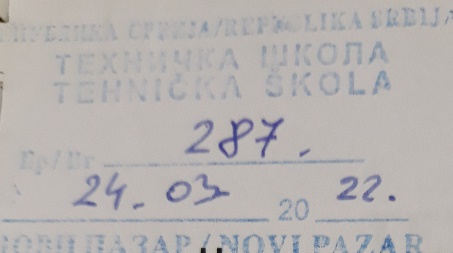 На основу члана 119.став 1.тачка 1) Закона о основама система образовања и васпитања („Сл.гласник РС“ број:88/2017,27/2018, 10/2019, 6/2020 и 129/21), и одредаба Статута школе Школски одбор Техничке школе Нови Пазар на седници одржаној 24.03.2022.године на којој је присуствовало осам чланова Школског одбора, донео јеО Д Л У К УУсваја се правилник о стицању и расподели сопствених прихода у Техничкој школи Нови Пазар.Правилник ступа на снагу осмог дана од дана објављивања на огласној табли школе.О б р а з л о ж е њ еЧланом 119.став 1.тачка 1) Закона о основама система образовања и васпитања, прописано је да орган управљања установе доноси Статут, правила понашања у установи и друге опште акте и даје сагласност на акт о организацији и систематизацији послова.Имајући у виду напред изнето а због указане потребе за усклађивање Правилника са законском регулативом, донета је одлука као у диспозитиву  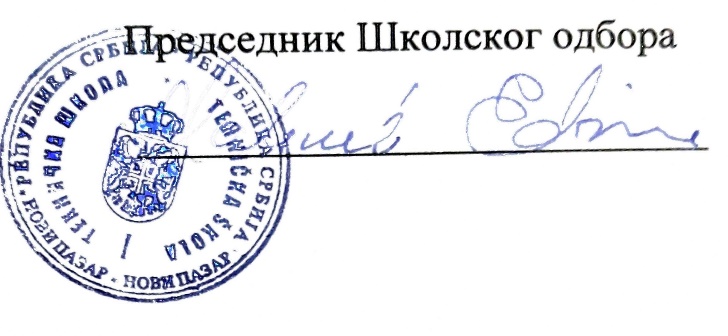 РЕПУБЛИКА СРБИЈА/REPUBLIKA SRBIJAТЕХНИЧКА ШКОЛА / TEHNIČKA ŠKOLAБр./Br.   294.Датум  24.03.2022.год.НОВИ ПАЗАР/NOVI PAZAR        На основу члана 119. став 1. тачка 1. Закона о основама система образовања и васпитања („Службени гласник РС“, број 88/17, 27/2018.- др. Закони и 24/2020 и 129/2021), Закона о буџетском систему („Сл. Гласник РС“ брпј 54/2009, 73/2010, 101/2010, 101/2011, 93/2012, 62/2013, 63/2013-исправка, 108/2013, 142/2014, 68/2015- др закони, 103/2015, 99/2016, 113/2017, 95/2018, 31/2019, 72/19, 149/20 и 118/21) чланом 28. Посебног колективног уговора за запослене у основним и средњим школама и домовима ученика   („Сл. Гласник РС“ бр. 21/2015 и 92/2020), Школски одбор Техничке школе у Новом  Пазару, на седници одржаној    ___24.03.2022.. Године, донео је:ПРАВИЛНИКО ПОСТУПКУ СТИЦАЊА И РАСПОДЕЛЕСОПСТВЕНИХ ПРИХОДА ТЕХНИЧКЕ ШКОЛЕ У НОВОМ ПАЗАРУОСНОВНЕ ОДРЕДБЕЧлан 1.       Овим правилником ближе се уређује поступак стицања и расподеле сопствених прихода у Техничкој школи у Новом Пазару ( у даљем тексту: Школа) а нарочито:Врсте сопствених прихода;Изворе сопствених прихода;Расподела сопствених прихода.       Сопствени приходи су сви они приходи које Школа остварује у складу са Законом,        Статутом и општим актима Школе, а нису приходи из буџета.Члан 2.       Сопствеми приходима сматрају се сви они приходи које Школе оствари на тржишту вршењем делатности за које буде регистрована код Трговинског суда односно другог надлежног органа, а који не потичу из буџета Републике или Општине, односно њихових орган, организација или фондова или на други начин.Члан 3.       Сопствени приходи стичу се и распоређују у складу са овим правилником и у наведеним законским оквирима.СОПСТВЕНИ ПРИХОДИ ШКОЛЕЧлан 4.       Школа стиче сопствене приходе из следећих извора:Обављањем делатности образовања редовних ученика – учешћем родитеља ученика, сходно члановима 186. и 190. Закона о основама система образовања и васпитања, у обезбеђивању средсрава за виши квалитет у области образовања, на основу предлога Савета родитеља Школе, одлуке Школског одбора  Школе, који могу унапред определити намену тих средстава;Обављање делатности образовања ванредних ученика (ванредно школовање, преквалификација, доквалификација , специјализација и упоредо полагање ванредних испита) – школарина, уписнина, испити, одржавање вежби, консултације и сл;Издавање потврда о годишњем фонду сати и наставном плану и програму;Издавање других потврда и уверења;Спонзорство, поклона и донација правних и физичких лица који могу унапред определити намену средстава или оставити могућност одлучивања о намени органима Школе;Издавању у закуп школског простора ( учионица и кабинета ) и простора у школском дворишту, након прибављања сагласцности Дирекције за имовину Републике Србије и органа локалне самоуправе;Издавање јавних исправа (сведочанства, дипломе, уверење) – дупликатиДругих послова и активности које нису јавна служба.Члан 5.       Висину накнаде за услуге које Школа Пружа ученицима и трећим лицима утврђује Школски одбор, а у складу са одлукама и упутствима Министарства просвете, науке и технолошког развоја Републике Србије.       Потребу и висину учешћа родитеља ученика у обезбеђивањувишег стандарда образовања  утврђује  Савет родитеља Школе.       Спонзорство, поклони и донације обезбеђују се заједничким напорима свих запослених у Школи као родитеља ученика.Члан 6.       Сопствени приходи Школе наплаћују се искључиво упалтом на рачун Школе који се води код Управе за трезор за сва сопствена средства, и то :  840-1058666-07Члан 7.       Стицање и расподела сопствених прихода планира се Годишњим финансијским планом Школе, а на основу Правилника и у наведеним законским оквирима, кога усваја Школски одбор школе. Извештај Школском одбору о сопственим приходима Школе оствареним у предходном периоду и њиховој расподели, подноси шеф рачуноводства приликом усвајања завршног рачуна, једном годишње.Члан 8.        Сопствени приходи који су стечени уз унапред опредељене намене могу се утрошити искључиво за те намене. Сопствени приходи, чије намене нису унапред опредељене, могу се користити, по одбитку стварних трошкова (пореза), за побољшање услова рада ученика и запослених у Школи, када потреба нису предвиђене буџетом или се финансирају из буџета, али са недовољним средствима.РАСПОДЕЛА СОПСТВЕНИХ ПРИХОДАЧлан 9.      Сопствени приходи, чије намене нису унапред опредељене, расподељују се за учешће у:Социјалним давањима за запослене (различите помоћи запосленима) и за накнаде за остварене посебне резултате рада запослених;Трошковима службених путовања запослених ( дневнице, превоз, надокнаде за коришћење сопственог аута);Услуге по уговору (одржавање рачунара и антивирус заштите, котизације за семинаре и појединачна стручна усавршавања, огласи и услуге рекламирања, прославе Дана школе, прављење распореда, чланарине удружењима, излет колектива) као и за награде ученицима;Специјализованим услугама (услуге за образовање, културу и спорт, услуге одржавања аларма и видео надзора);Трошкови материјала (канцеларијски материјал, радна одећа, стручна литература, потрошни материјал за образовање, одржавање хигијене).Текућим поправкама и одржавању Школе (поправка и одржавање зграде, зидарски, молерски, столарски радови, радови на водоводу и канализацији, поправке и одржавање рачунарске опреме и опреме за образовање);Порезима и таксамаЧлан 10.     Расподела средстава добијених на име уплате ванредних испита врши се на следећи начин:Испитивач .................................................................................................................... 20%Члан комисије............................................................................................................... 10%Директор .........................................................................................................................6%Секретар ..........................................................................................................................6%Шеф рачуноводства .......................................................................................................3%Административни радник .............................................................................................3%Благајник ......................................................................................................................1,5%УКУПНО..................................................................................................................59,5%Члан 11.     Збир исплаћених средстава члановима комисије и осталим радницима у односу на цену испита износи 59,5%.Члан 12.     Приход од ванредних испита дели се тако што 40,5% од уплате ванредних испита остаје школи од којих она подмирује пореске обавезе за примања.Члам 13.     Уплате од уписа ванредних ученика остају школи а матурски и завршни испит се третирају као и остали испити.Члан 14.   „Ђачки динар“ представља новчана средства која се прикупљају од родитеља ученика, на добротворној основи, током школске године за реализацију ваннаставних активности, побољшавање услова образовања и васпитања у погледу простора, опреме и наставних средстава, за остваривање програма који нису делатност установе, за исхрану и помоћ деци и ученицима, такмичења ученика.     Одлуку о висини и намени „ђачког динара“ доноси Савет родитеља.Члан 15.     Награђивање појединачно запослених (члан 9, став 1.) за постигнуте резултате рада врши директор школе, а до  Законом предвиђених, 30% висини месечне зараде.     Критеријум којим ће се директор руководити при одлучивању који запослени је показао изузетне резултате рада су:Промоција Школе кроз успех ученика и запослених,Обим и квалитет обављаног посла,Посебни резултати постигнути са ученицима на републичким и међународним такмичењима и сл,     Списак запослених који су награђени за постигнуте резултате рада, као и разлози награђивања, истичу се на огласној табли Школе. Награђивање појединачно запосленихврши се једанпут, до два пут годишње, а мозе се обавити свечано за дан Школе.Члан 16.     За награђивање ученикак, сопствени приходи се расподељују на основу одлуке директора школе. Награђивање се врши на предлог предментног професора, одељенског и наставничког већа школе, а у складу са одредбама Правилника о похваљивању и награђивању ученика Школе. За награду ученицима се могу додељивати књиге које одговарају образовној, васпитној или некој другој корисној намени.      Ученици који постижу изузетне резултате у одрђеним областима и наставним предметима, могу бити награђени и разним семинарима или одласком у едукативне центре.     Истакнути ученици, за свој допринос раду Школе, биће награђени и наградним, једнодневним излетом на крају школске године, свечаним коктелом или неком другом свечаном активношћу.     У оквиру ових средстава, Директор школе може може определити и средства за помоћ најугроженим ученицима који својим радом у залагањем доприносе квалитетнијем раду Школе, а на предлог и уз образложење одељенског старешине.Члан 17.     За помоћ у појединачном стручном усавршавању запослених, које није прописано Правилником о сталном стручном усавршавању и стицању звања наставника, васпитача и стручних сарадника, директор школе може да определи средства у оквиру предвиђених 2% од укупних средстава Школе, а на поднесени захтев, односно молбу заинтересованог запосленог.     Под појединачним стручним усавршавањем сматра се дошколовавање за које Школа има интерес.     Запослени који подноси захтев или молбу, дужан је да наведе како ће његово усавршавање, односно дошколовавање допринети раду Школи, тј. Интересима Школе, као и да достави доказе о цени усавршавања.     За појединачно стручно усавршавање директор школе може да определи средства у висини од највише једне стартне професорске плате у месецу који предходи месецу у ком се исплати врши, по запосленом.     Уколико је запослени у радном односу са непуним радним временом у Школи, обрачун и  исплати се врши сразмерно проценту радног ангажовања.      Уколико, у једној календарској години, захтев директору поднесе више заинтересованих запослених и уколико исти сматра да су захтеви запослених оправдани и у најбољем интересу за Школу, директор Школе ће укупна предвиђена средства (2%) поделити на број заинтересованих запослених.ЗАВРШНЕ ОДРЕДБЕЧлан 18.     У погледу свега што овим Правилником није регулисано примењиваће се одредбе Закона о основама система образовања и васпитања, Закона о платама у државним органима и Посебног колективног уговора, као и подзаконских аката на основу наведених закона.Члан 19.    Овај Правилник ступа на снагу осмог дана од дана објављивања на огласној табли Школе.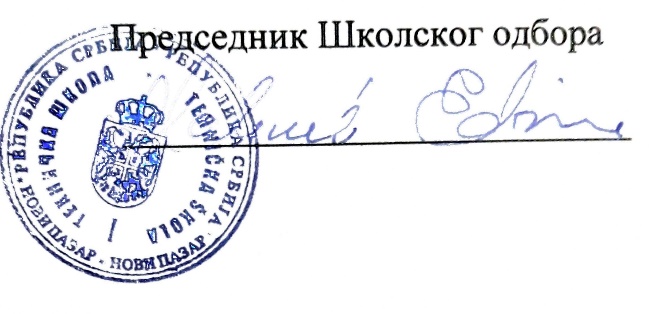 Правилник је заведен  под редним бројем __294 од  _24.03. 2022. године, објављен је на огласној табли Школе дана   __25.03.2022.године, а ступио је на снагу дана ____02.04.  2022. године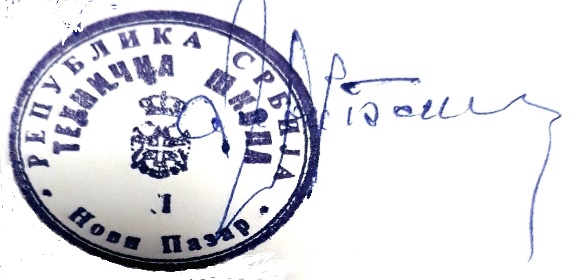 